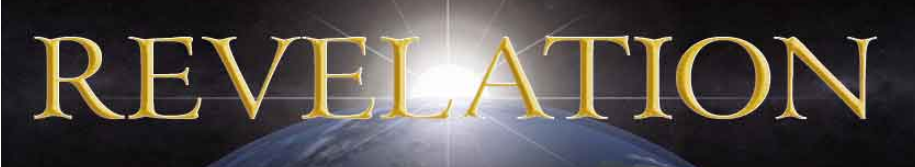 Repent and Repentance____________________________________________________________________________________________________________________________________________________________________________________________________________________________________________________________________________________________________________Believers are never instructed to repent.  It is only the unsaved that need to repent.Never in the New Testament is a person instructed to repent of his sins.____________________________________________________________________________________________________________________________________________________________________________________________________________________________________________________________________________________________________________________________________________________________________________________________________________________________________(Matt 4:17, Mark 1:14-15, Acts 26:19-20, Luke 5:32, Rom 10:9-10, Luke 15:72, Peter 3:9)Church at Smyrna  Rev 2:8-118 "And to the angel of the church in Smyrna write:The first and the last, who was dead, and has come to life, says this: 9 'I know your tribulation and your poverty (but you are rich), and the blasphemy by those who say they are Jews and are not, but are a synagogue of Satan.  10 'Do not fear what you are about to suffer. Behold, the devil is about to cast some of you into prison, so that you will be tested, and you will have tribulation for ten days. Be faithful until death, and I will give you the crown of life.  11 'He who has an ear, let him hear what the Spirit says to the churches. He who overcomes will not be hurt by the second death.' NASUTo the Church at Smyrna – Myrrh________________________________________________________________________________________________________________________Title:  Revelation 2:8 “And to the angel of the church in Smyrna write:The first and the last, who was dead, and has come to life,Commendations:  Revelation Rev 2:9 ‘I know your tribulation and your poverty (but you are rich), and the blasphemy by those who say they are Jews and are not, but are a synagogue of Satan.  I know your tribulation (thlip-sis)I know your poverty (but you are rich) (1 Peter 1:3-5)I know the blasphemy of those who say they are Jews and are not, but are a synagogue of SatanCriticism:  None	Exhortation:  Rev 2:10   'Do not fear what you are about to suffer. Behold, the devil is about to cast some of you into prison, so that you will be tested, and you will have tribulation for ten days. Be faithful until death, and I will give you the crown of life. NASU(John 16:33, 2 Tim 1:12)The devil is about to cast some of you into prison. Some of you will have tribulation for ten days.  (Phil 1:29, Rom 8:16-17)REPORT CARD SUMMARY - 	+  tribulation	+  poverty (but you are rich)         +  blasphemy of those who say they are Jews but are notClosure:  Revelation 2:11a “He who has an ear, let him hear what the Spirit says to the churches.Promise to the Overcomer:  Revelation 2:11b He who overcomes shall not be hurt by the second death.'' 'What is the second death?  (Rev 20:6)This is the second death.  It is an event for non-believers, it is the Lake of Fire________________________________________________________________________________________________________________________________________________________________________________________________________________________________________________Church at Pergamum Rev 2:12-1712 "And to the angel of the church in Pergamum write:The One who has the sharp two-edged sword says this: 13 'I know where you dwell, where Satan's throne is; and you hold fast My name, and did not deny My faith even in the days of Antipas, My witness, My faithful one, who was killed among you, where Satan dwells.  14 'But I have a few things against you, because you have there some who hold the teaching of Balaam, who kept teaching Balak to put a stumbling block before the sons of Israel, to eat things sacrificed to idols and to commit acts of immorality.  15 'So you also have some who in the same way hold the teaching of the Nicolaitans.  16 'Therefore repent; or else I am coming to you quickly, and I will make war against them with the sword of My mouth.  17 'He who has an ear, let him hear what the Spirit says to the churches. To him who overcomes, to him I will give some of the hidden manna, and I will give him a white stone, and a new name written on the stone which no one knows but he who receives it.' NASUTo the Church at Pergamum – Mixed MarriagePer – meaning opposition (Perversion)Gamous – marriage.  Monogamous (married to one person), polygamous (several spouses)Pergamum means “marriage in opposition”.Title:  Rev 2:12 "And to the angel of the church in Pergamum write: The One who has the sharp two-edged sword: Commendations:   Rev 2:13 'I know where you dwell, where Satan's throne is; and you hold fast My name, and did not deny My faith even in the days of Antipas, My witness, My faithful one, who was killed among you, where Satan dwells.________________________________________________________________________________________________________________________Criticism:  Rev 2:14-16 ‘But I have a few things against you, because you have there some who hold the teaching of Balaam, who kept teaching Balak to put a stumbling block before the sons of Israel, to eat things sacrificed to idols and to commit acts of immorality.  15 'So you also have some who in the same way hold the teaching of the Nicolaitans. ____________________________________________________________________________________________________________________________________________________________________________________Exhortation:  Rev 2:16-17 ‘Therefore repent; or else I am coming to you quickly, and I will make war against them with the sword of My mouth. REPORT CARD SUMMARY - 	+  works	+  where you dwell (where Satan’s throne is)	+  you hold fast to My name         +  did not deny My faith, even when Antipas was martyredsome hold to the teaching of Balaamput a stumbling block before the sons of Israeleat things sacrificed to idolscommit acts of immoralityhold the teachings of the NicolaitansClosure:   Revelation 2:17 “He who has an ear, let him hear what the Spirit says to the churches. Promise to the Overcomer:  Rev 2:17b To him who overcomes, to him I will give some of the hidden manna, and I will give him a white stone, and a new name written on the stone which no one knows but he who receives it.' NASUHidden manna. White Stone What Jesus is requiring of you is relational.  Never once in any of these churches does Jesus ask you to do more.  In fact, it appears that He is satisfied with what each of these churches are doing already.What He does require is not more works but more of a relationshipEphesus - left their first love – Jesus is requiring Love Smyrna - Remain faithful until death -  Jesus is requiring Commitment Pergamum - Don’t follow the doctrines of the world – Jesus is requiring Faithfulness Successfully following these commands, Jesus promisesEat from the Tree of Life - Eternal Life Not hurt by the 2nd death - No penalty for your sin Hidden Manna - Satisfaction to your hungerWhite Stone with a new name - Significance to your identity